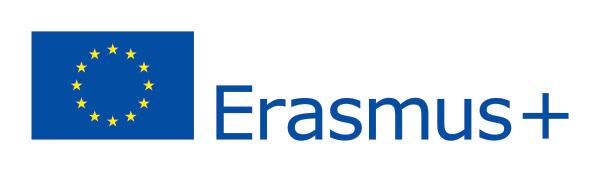 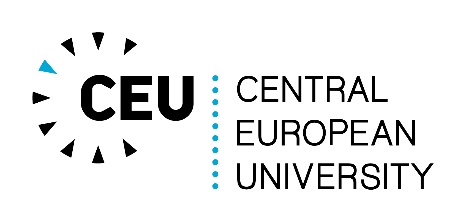 PERSONAL DATADISABILITY DECLARATIONRECEIVING ORGANIZATIONEXTRA CURRICULAR ACTIVITIES, INTERESTS ADDITIONAL INFORMATION IN SUPPORT OF THE APPLICATION REFERENCESSIGNATURES8 Head of Department/Program Head/Relevant SupervisorERASMUS+ INTERNSHIP MOBILITY APPLICATION STATEMENTFirst name:      Surname:      Surname:      CEU Department:      CEU Department:      CEU Department:      Have you already participated in Erasmus Mobility?      Yes      NoHave you already participated in Erasmus Mobility?      Yes      NoHave you already participated in Erasmus Mobility?      Yes      NoIf yes, for how many months and in which study cycle? (BA, MA, PhD) Please, also indicate if you had the Erasmus student status but did not receive a grant.If yes, for how many months and in which study cycle? (BA, MA, PhD) Please, also indicate if you had the Erasmus student status but did not receive a grant.BA        no. of months:   MA       no. of months:   PhD      no. of months:   Are you pursuing this internship as a requirement or recommendation by your academic program?Are you pursuing this internship as a requirement or recommendation by your academic program? Yes      NoAre you receiving funding from a CEU source regarding this internship?Are you receiving funding from a CEU source regarding this internship? Yes      NoNon-EU citizens who will be continuing their studies at CEU in Austria in the Fall term of 2022, must have a valid residence permit during the whole duration of the proposed internship. 
Please, confirm that you have a valid residence permit during the whole duration of the internship:Non-EU citizens who will be continuing their studies at CEU in Austria in the Fall term of 2022, must have a valid residence permit during the whole duration of the proposed internship. 
Please, confirm that you have a valid residence permit during the whole duration of the internship: Yes   No Not applicableDo you have a disability for which special arrangements need to be considered? Yes      NoPlease attach an extra sheet for explanation if your answer is yes.□ I hereby give my voluntary and explicit consent to the University to manage my disability data provided by me in compliance with the applicable data privacy rules and the University’s internal policies for the purpose of an eligibility check for additional grants, which are available for students with disabilities and wishing to participate in an Erasmus+ placementPlease attach an extra sheet for explanation if your answer is yes.□ I hereby give my voluntary and explicit consent to the University to manage my disability data provided by me in compliance with the applicable data privacy rules and the University’s internal policies for the purpose of an eligibility check for additional grants, which are available for students with disabilities and wishing to participate in an Erasmus+ placementName of host organization:      Name of host organization:      Name of host organization:      Name of host organization:      Address:      Address:      Address:      Address:      Offered position:      Offered position:      Offered position:      Offered position:      Contact person name:      Contact person name:      Email:      Email:      Proposed period abroad:   From:   /  /    To:   /  /    To:   /  /    Duration in months:   Please supply information of two references, who could be contacted if the further references are required.Please supply information of two references, who could be contacted if the further references are required.Please supply information of two references, who could be contacted if the further references are required.Name, SurnameEmail addressTelephoneI DECLARE THAT THE INFORMATION GIVEN IS CORRECTName of the applicant:      Date:    /  /    SignatureName of academic responsible at CEU*:      Date:    /  /    Signature